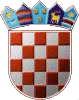 REPUBLIKA HRVATSKAKRAPINSKO ZAGORSKA ŽUPANIJA      OPĆINA VELIKO TRGOVIŠĆE                             OPĆINSKO VIJEĆEKLASA: 021-01/18-01/22UR.BROJ:2197/05-05-18- 2                              Veliko Trgovišće, 29.11.2018.g.Na temelju članka 98. st. 1.   Zakona o komunalnom gospodarstvu („Narodne novine“ broj 68/18) i članka   35. Statuta općine Veliko Trgovišće („Službeni glasnik KZŽ“ broj:  23/09., 8/13. i 6/18. )  Općinsko vijeće općine Veliko Trgovišće na  9. sjednici održanoj dana  29.11. 2018. godine donijelo jeODLUKUO VRIJEDNOSTI BODA KOMUNALNE NAKNADE  Članak 1.Ovom Odlukom utvrđuje se vrijednost boda komunalne naknade (B) u kunama po četvornom metru (m2) korisne površine stambenog prostora u prvoj zoni općine Veliko Trgovišće.Članak 2.Vrijednost boda komunalne naknade (B) iznosi 7,20 kuna/m2 godišnje.Članak 3.Stupanjem na snagu ove Odluke, prestaje važiti Odluka o utvrđivanju vrijednosti boda   za izračun komunalne naknade („Službeni glasnik Krapinsko-zagorske županije“ broj 11/03.).Ova Odluka objavit će se u „Službenom glasniku Krapinsko-zagorske županije“, a stupa na snagu 1. siječnja 2019. godine.					          			    PREDSJEDNIK  OPĆINSKOG VIJEĆAZlatko Žeinski,dipl.oec.